Нижний Новгород2021 год ВНЕСЕНИЕ ИЗМЕНЕНИЙ В ГЕНЕРАЛЬНЫЙ ПЛАН СЕЛЬСКОГО ПОСЕЛЕНИЯ ЛЫХМА БЕЛОЯРСКОГО РАЙОНА ХАНТЫ-МАНСИЙСКОГО АВТОНОМНОГО ОКРУГА – ЮГРЫ ТЮМЕНСКОЙ ОБЛАСТИТОМ I. ПОЛОЖЕНИЕ О ТЕРРИТОРИАЛЬНОМ ПЛАНИРОВАНИИЗаказчик: Администрация Белоярского района Ханты-Мансийского автономного округа – Югры Тюменской областиМуниципальный контракт: б/н от 13.05.2021Исполнитель: Общество с ограниченной ответственностью Научно-исследовательский институт «Земля и город»Генеральный директор __________________________________________________ П.И. КомаровТехнический директор___________________________________________________ А.С. БелиховНачальник проектного управления № 2____________________________________ И.В. КурбатовНачальник проектного отдела № 3_________________________________________ С.Ю. КарловВедущий инженер проектного отдела № 3_______________________________А.А. КучинскайтеВ подготовке проекта изменений генерального плана сельского поселения Полноват Белоярского района Ханты-Мансийского автономного округа – Югры Тюменской области (далее также – Генеральный план /Проект) также принимали участие иные организации и специалисты, которые были вовлечены в общую работу предоставлением консультаций, заключений и рекомендаций, участием в совещаниях, рабочих обсуждениях.СОДЕРЖАНИЕРАЗДЕЛ 1. СВЕДЕНИЯ О ВИДАХ, НАЗНАЧЕНИИ И НАИМЕНОВАНИЯХ ПЛАНИРУЕМЫХ ДЛЯ РАЗМЕЩЕНИЯ ОБЪЕКТОВ МЕСТНОГО ЗНАЧЕНИЯ, ИХ ОСНОВНЫЕ ХАРАКТЕРИСТИКИ, ИХ МЕСТОПОЛОЖЕНИЕ. ХАРАКТЕРИСТИКИ ЗОН С ОСОБЫМИ УСЛОВИЯМИ ИСПОЛЬЗОВАНИЯ ТЕРРИТОРИЙ В СЛУЧАЕ, ЕСЛИ УСТАНОВЛЕНИЕ ТАКИХ ЗОН ТРЕБУЕТСЯ В СВЯЗИ С РАЗМЕЩЕНИЕМ ДАННЫХ ОБЪЕКТОВСведения о видах, назначении и наименованиях планируемых для размещения объектов местного значения поселения, их основные характеристики, их местоположение, а также характеристики зон с особыми условиями использования территорий в случае, если установление таких зон требуется в связи с размещением данных объектов, представлены в таблице 1.1.Местоположение планируемых для размещения объектов местного значения поселения представлено на Картах планируемого размещения объектов местного значения поселения. Номера планируемых для размещения объектов местного значения поселения, указанные в таблице 1.1, соответствуют номерам данных объектов на картах Генерального плана.Таблица 1.1 Сведения о видах, назначении и наименованиях планируемых для размещения объектов местного значения поселения, их основные характеристики, их местоположение, а также характеристики зон с особыми условиями использования территорийПримечание - * С – строительство, Р – реконструкция, Л - ликвидация.РАЗДЕЛ 2. ПАРАМЕТРЫ ФУНКЦИОНАЛЬНЫХ ЗОН, А ТАКЖЕ СВЕДЕНИЯ О ПЛАНИРУЕМЫХ ДЛЯ РАЗМЕЩЕНИЯ В НИХ ОБЪЕКТАХ ФЕДЕРАЛЬНОГО ЗНАЧЕНИЯ, ОБЪЕКТАХ РЕГИОНАЛЬНОГО ЗНАЧЕНИЯ, ОБЪЕКТАХ МЕСТНОГО ЗНАЧЕНИЯ, ЗА ИСКЛЮЧЕНИЕМ ЛИНЕЙНЫХ ОБЪЕКТОВПараметры функциональных зон различного назначения и сведения о планируемых для размещения в них объектах федерального значения, объектах регионального значения, объектах местного значения, за исключением линейных объектов приведены в таблицах 2.1 и 2.2. Сведения о местоположении планируемых для размещения объектов федерального значения, регионального значения, районного значения и местного значения представлены на Карте планируемого размещения объектов местного значения поселения.Номер планируемого для размещения объекта, указанный в таблице 2.2, соответствует номеру данного объекта на Карте функциональных зон поселения.Таблица 2.1Параметры функциональных зонТаблица 2.2Сведения о планируемых для размещения в границах функциональной зоны объектах федерального значения, объектах регионального значения, объектах местного значения, за исключением линейных объектовПримечание - * С – строительство, Р – реконструкция, Л - ликвидация.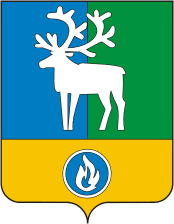 Администрация Белоярского района Ханты-Мансийского автономного округа – ЮгрыТюменской области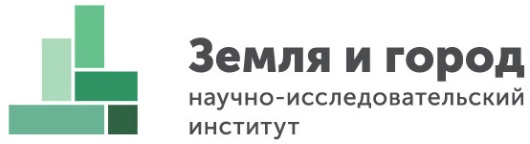 ВНЕСЕНИЕ изменений В генеральнЫЙ план сельского поселения ЛЫХМА белоярского района ханты-мансийского автономного округа – югры тюменской областиТом IПОЛОЖЕНИЕ О ТЕРРИТОРИАЛЬНОМ ПЛАНИРОВАНИИ№ в таблице№ на картеНаименование объектаСтатус *МестоположениеНаименование функциональной зоныОсновные характеристикиНазначениеПланируемый срок реализацииХарактеристики зон с особыми условиями использования территорий в случае, если установление таких зон требуется в связи с размещением данных объектов123456789101Объекты трубопроводного транспорта и инженерной инфраструктурыОбъекты трубопроводного транспорта и инженерной инфраструктурыОбъекты трубопроводного транспорта и инженерной инфраструктурыОбъекты трубопроводного транспорта и инженерной инфраструктурыОбъекты трубопроводного транспорта и инженерной инфраструктурыОбъекты трубопроводного транспорта и инженерной инфраструктурыОбъекты трубопроводного транспорта и инженерной инфраструктурыОбъекты трубопроводного транспорта и инженерной инфраструктурыОбъекты трубопроводного транспорта и инженерной инфраструктуры1.1Вид объекта - электрические подстанцииВид объекта - электрические подстанцииВид объекта - электрические подстанцииВид объекта - электрические подстанцииВид объекта - электрические подстанцииВид объекта - электрические подстанцииВид объекта - электрические подстанцииВид объекта - электрические подстанцииВид объекта - электрические подстанции1.1.1ЭП.17.1Трансформаторная подстанцияСп. ЛыхмаЗона застройки индивидуальными жилыми домамиКоличество – 1 штукаПодключение перспективных потребителейдо 2041 годаОхранная зона устанавливается в соответствии с постановлением Правительства Российской Федерации от 24.02.2009 № 1601.1.2ЭП.17.2Трансформаторная подстанцияСп. ЛыхмаЗона застройки индивидуальными жилыми домамиКоличество – 1 штукаПодключение перспективных потребителейдо 2041 годаОхранная зона устанавливается в соответствии с постановлением Правительства Российской Федерации от 24.02.2009 № 1601.2Вид объекта - линии электропередачи (ЛЭП)Вид объекта - линии электропередачи (ЛЭП)Вид объекта - линии электропередачи (ЛЭП)Вид объекта - линии электропередачи (ЛЭП)Вид объекта - линии электропередачи (ЛЭП)Вид объекта - линии электропередачи (ЛЭП)Вид объекта - линии электропередачи (ЛЭП)Вид объекта - линии электропередачи (ЛЭП)Вид объекта - линии электропередачи (ЛЭП)1.2.1ЛЭП.15.1Линия электропередачи 10 кВСп. Лыхма-Протяженность – 0,076 кмПодключение перспективных потребителейдо 2041 годаОхранная зона устанавливается в соответствии с постановлением Правительства Российской Федерации от 24.02.2009 № 1601.2.2ЛЭП.15.2Линия электропередачи 10 кВСп. Лыхма-Протяженность – 0,118 кмПодключение перспективных потребителейдо 2041 годаОхранная зона устанавливается в соответствии с постановлением Правительства Российской Федерации от 24.02.2009 № 1601.3Вид объекта - объекты добычи и транспортировки газаВид объекта - объекты добычи и транспортировки газаВид объекта - объекты добычи и транспортировки газаВид объекта - объекты добычи и транспортировки газаВид объекта - объекты добычи и транспортировки газаВид объекта - объекты добычи и транспортировки газаВид объекта - объекты добычи и транспортировки газаВид объекта - объекты добычи и транспортировки газаВид объекта - объекты добычи и транспортировки газа1.3.1ДТГ.14.1Пункт редуцирования газа ГРП 
Рп. ЛыхмаЗона застройки малоэтажными жилыми домами (до 4 этажей, включая мансардный)Снижение давления газа с высокого II категории на низкоеГазификация населенных пунктов и повышение надежности газоснабжения промышленных и бытовых потребителейдо 2031 годаОхранная зона устанавливается в соответствии с постановлением Правительства Российской Федерации от 20.11.2000 № 8781.3.2ДТГ.14.2Пункт редуцирования газа ГРП 
Рп. ЛыхмаЗона застройки индивидуальными жилыми домамиСнижение давления газа с высокого II категории на низкоеГазификация населенных пунктов и повышение надежности газоснабжения промышленных и бытовых потребителейдо 2031 годаОхранная зона устанавливается в соответствии с постановлением Правительства Российской Федерации от 20.11.2000 № 8781.4Вид объекта - распределительные трубопроводы для транспортировки газаВид объекта - распределительные трубопроводы для транспортировки газаВид объекта - распределительные трубопроводы для транспортировки газаВид объекта - распределительные трубопроводы для транспортировки газаВид объекта - распределительные трубопроводы для транспортировки газаВид объекта - распределительные трубопроводы для транспортировки газаВид объекта - распределительные трубопроводы для транспортировки газаВид объекта - распределительные трубопроводы для транспортировки газаВид объекта - распределительные трубопроводы для транспортировки газа1.4.1РТ.1.1Газопровод распределительный высокого давленияССельское поселение Лыхма-Высокое давление II категории
Протяженность – 0,770Газификация населенных пунктов и повышение надежности газоснабжения промышленных и бытовых потребителейдо 2031 годаОхранная зона устанавливается в соответствии с постановлением Правительства Российской Федерации от 20.11.2000 № 8781.5Вид объекта - объекты водоснабженияВид объекта - объекты водоснабженияВид объекта - объекты водоснабженияВид объекта - объекты водоснабженияВид объекта - объекты водоснабженияВид объекта - объекты водоснабженияВид объекта - объекты водоснабженияВид объекта - объекты водоснабженияВид объекта - объекты водоснабжения1.5.1В.2.1Водопроводные очистные сооруженияРп. ЛыхмаЗона инженерной инфраструктурыПроизводительность 0,6 тыс. м3/сутПодача воды нормативного качествадо 2031 года-1.6Вид объекта - сети водоснабженияВид объекта - сети водоснабженияВид объекта - сети водоснабженияВид объекта - сети водоснабженияВид объекта - сети водоснабженияВид объекта - сети водоснабженияВид объекта - сети водоснабженияВид объекта - сети водоснабженияВид объекта - сети водоснабжения1.6.1ВС.2.1ВодопроводСп. Лыхма-Протяженность – 6,37 кмПовышение надежности подачи водыдо 2031 года-1.7Вид объекта - объекты водоотведенияВид объекта - объекты водоотведенияВид объекта - объекты водоотведенияВид объекта - объекты водоотведенияВид объекта - объекты водоотведенияВид объекта - объекты водоотведенияВид объекта - объекты водоотведенияВид объекта - объекты водоотведенияВид объекта - объекты водоотведения1.7.1ОВ.1.1Очистные сооружения (КОС)Рп. ЛыхмаЗона инженерной инфраструктурыПроизводительность – 0,45 тыс. м3/сутОбеспечение приема и очистки сточных вод до нормативных показателейдо 2031 годаРазмер санитарно-защитной зоны принимается в соответствии с СанПиН 2.2.1 / 2.1.1.12001.7.2ОВ.3.1Канализационная насосная станция (КНС)Сп. ЛыхмаЗона застройки малоэтажными жилыми домами (до 4 этажей, включая мансардный)Количество – 1 ед.Подача сточных вод на очисткудо 2031 года-1.7.3ОВ.3.2Канализационная насосная станция (КНС)Рп. ЛыхмаЗона инженерной инфраструктурыКоличество – 1 ед.Подача сточных вод на очисткудо 2031 года-1.8Вид объекта - сети водоотведенияВид объекта - сети водоотведенияВид объекта - сети водоотведенияВид объекта - сети водоотведенияВид объекта - сети водоотведенияВид объекта - сети водоотведенияВид объекта - сети водоотведенияВид объекта - сети водоотведенияВид объекта - сети водоотведения1.8.1ВО.1.1Канализация самотечнаяСп. Лыхма-Протяженность – 1,03 кмОбеспечение транспортировки хозяйственно-бытовых сточных вод на очистные сооружениядо 2031 года1.8.2ВО.2.1Канализация напорнаяСп. Лыхма-Протяженность – 1,20 кмОбеспечение транспортировки хозяйственно-бытовых сточных вод на очистные сооружениядо 2031 года-Наименование функциональной зоныПараметры функциональных зонПлощадь, га123Зона застройки индивидуальными жилыми домамиМаксимальный коэффициент застройки – 0,3Коэффициент плотности застройки – 0,04Предельное количество этажей – 3Максимальный размер земельных участков – 0,15 гаМаксимальный процент застройки – 3012,84Зона застройки малоэтажными жилыми домами (до 4 этажей, включая мансардный)Коэффициент плотности застройки – 0,7Предельное количество этажей – 4Максимальный процент застройки – 2014,88Многофункциональная общественно-деловая зонаПараметры функциональных зон, относящихся к территориям нежилого назначения данного типа, определяются исходя из ситуации и в зависимости от размещаемого объекта. В отношении территорий нежилого назначения требуется достаточно высокая степень детализации данных о размещаемом объекте. В связи с этим, в отношении территорий нежилого назначения, осуществляется ситуативное проектирование – с учетом нормативных и санитарно-гигиенических требований, предъявляемых к конкретному объекту1,83Зона специализированной общественной застройкиПараметры функциональных зон, относящихся к территориям нежилого назначения данного типа, определяются исходя из ситуации и в зависимости от размещаемого объекта. В отношении территорий нежилого назначения требуется достаточно высокая степень детализации данных о размещаемом объекте. В связи с этим, в отношении территорий нежилого назначения, осуществляется ситуативное проектирование – с учетом нормативных и санитарно-гигиенических требований, предъявляемых к конкретному объекту8,3Производственная зонаПараметры функциональных зон, относящихся к территориям нежилого назначения данного типа, определяются исходя из ситуации и в зависимости от размещаемого объекта. В отношении территорий нежилого назначения требуется достаточно высокая степень детализации данных о размещаемом объекте. В связи с этим, в отношении территорий нежилого назначения, осуществляется ситуативное проектирование – с учетом нормативных и санитарно-гигиенических требований, предъявляемых к конкретному объекту430,41Коммунально-складская зонаПараметры функциональных зон, относящихся к территориям нежилого назначения данного типа, определяются исходя из ситуации и в зависимости от размещаемого объекта. В отношении территорий нежилого назначения требуется достаточно высокая степень детализации данных о размещаемом объекте. В связи с этим, в отношении территорий нежилого назначения, осуществляется ситуативное проектирование – с учетом нормативных и санитарно-гигиенических требований, предъявляемых к конкретному объекту14,82Зона инженерной инфраструктурыПараметры функциональных зон, относящихся к территориям нежилого назначения данного типа, определяются исходя из ситуации и в зависимости от размещаемого объекта. В отношении территорий нежилого назначения требуется достаточно высокая степень детализации данных о размещаемом объекте. В связи с этим, в отношении территорий нежилого назначения, осуществляется ситуативное проектирование – с учетом нормативных и санитарно-гигиенических требований, предъявляемых к конкретному объекту20,09Зона транспортной инфраструктурыПараметры функциональных зон, относящихся к территориям нежилого назначения данного типа, определяются исходя из ситуации и в зависимости от размещаемого объекта. В отношении территорий нежилого назначения требуется достаточно высокая степень детализации данных о размещаемом объекте. В связи с этим, в отношении территорий нежилого назначения, осуществляется ситуативное проектирование – с учетом нормативных и санитарно-гигиенических требований, предъявляемых к конкретному объекту1,12Иные зоны сельскохозяйственного назначенияПараметры функциональных зон, относящихся к территориям нежилого назначения данного типа, определяются исходя из ситуации и в зависимости от размещаемого объекта. В отношении территорий нежилого назначения требуется достаточно высокая степень детализации данных о размещаемом объекте. В связи с этим, в отношении территорий нежилого назначения, осуществляется ситуативное проектирование – с учетом нормативных и санитарно-гигиенических требований, предъявляемых к конкретному объекту13,17Зона лесовПараметры функциональной зоны не устанавливаются. Использование земельных участков в границах зоны определяется уполномоченными федеральными органами исполнительной власти, уполномоченными органами исполнительной власти субъекта или уполномоченными органами местного самоуправления, в соответствии с Лесным кодексом РФ № 200-ФЗ от 04.12.2006 г.11482Зона озелененных территорий специального назначенияПараметры функциональных зон, относящихся к территориям нежилого назначения данного типа, определяются исходя из ситуации и в зависимости от размещаемого объекта. В отношении территорий нежилого назначения требуется достаточно высокая степень детализации данных о размещаемом объекте. В связи с этим, в отношении территорий нежилого назначения, осуществляется ситуативное проектирование – с учетом нормативных и санитарно-гигиенических требований, предъявляемых к конкретному объекту35,03№ в таблице№ на картеНаименование планируемого для размещения объектаСтатусЗначение объекта12345Зона застройки индивидуальными жилыми домамиЗона застройки индивидуальными жилыми домамиЗона застройки индивидуальными жилыми домамиЗона застройки индивидуальными жилыми домамиЗона застройки индивидуальными жилыми домамиЭП.17.1Трансформаторная подстанцияСМестное значение поселенияЭП.17.2Трансформаторная подстанцияСМестное значение поселенияДТГ.14.2Пункт редуцирования газа ГРП РМестное значение поселенияЗона застройки малоэтажными жилыми домами (до 4 этажей, включая мансардный)Зона застройки малоэтажными жилыми домами (до 4 этажей, включая мансардный)Зона застройки малоэтажными жилыми домами (до 4 этажей, включая мансардный)Зона застройки малоэтажными жилыми домами (до 4 этажей, включая мансардный)Зона застройки малоэтажными жилыми домами (до 4 этажей, включая мансардный)ДТГ.14.1Пункт редуцирования газа ГРПРМестное значение поселенияОВ.3.1Канализационная насосная станция (КНС)СМестное значение поселенияЗона специализированной общественной застройкиЗона специализированной общественной застройкиЗона специализированной общественной застройкиЗона специализированной общественной застройкиЗона специализированной общественной застройкиОН.3.1Класс муниципального автономного учреждения дополнительного образования в области культуры Белоярского района «Детская школа искусств г.Белоярский»РМестное значение муниципального районаЗона инженерной инфраструктурыЗона инженерной инфраструктурыЗона инженерной инфраструктурыЗона инженерной инфраструктурыЗона инженерной инфраструктурыВ.2.1Водопроводные очистные сооруженияРМестное значение поселенияОВ.1.1Очистные сооружения (КОС)РМестное значение поселенияОВ.3.2Канализационная насосная станция (КНС)РМестное значение поселенияКоммунально-складская зонаКоммунально-складская зонаКоммунально-складская зонаКоммунально-складская зонаКоммунально-складская зонаС.6.1Базовая станцияСФедеральное значениеОХ.4.1Дорожно-ремонтный пунктСРегиональное значениеПроизводственная зонаПроизводственная зонаПроизводственная зонаПроизводственная зонаПроизводственная зонаС.6.2Базовая станцияСФедеральное значение